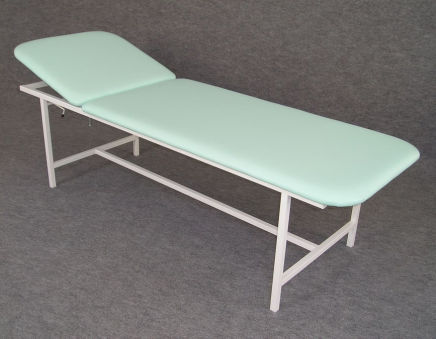 Vyšetřovací lehátko Pevná výška:60 cmŠířka ložné plochy:65 cmDélka ložné plochy:192 cmHmotnost:33 kgNosnost:160 kg